JEDILNIK ZA PREDŠOLSKE ODDELKE FEBRUAR 202401.02.2024 Četrtek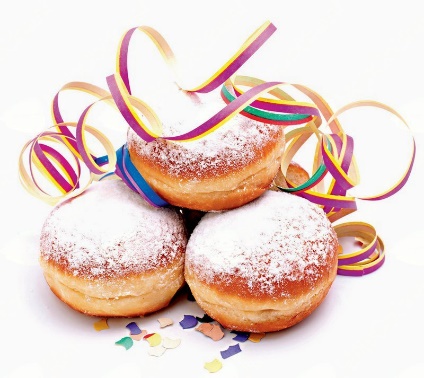                             29.02.2023 Četrtek	1. Živila zapisana poševno so namenjena otrokom 1–2 let. Ostale jedi so miksane oz. Narezane na majhne kocke.2. Obroki lahko vsebujejo alergene iz priloge ii uredbe 1169/2011/eu. Katalog jedi z označenimi alergeni je na oglasni deski pri zelenem vhodu in na vpogled v kuhinji.3. V jedeh, kjer je uporabljeno ekološko živilo, smo pred živilom pripisali »bio«. Označevanje ekoloških živil na jedilniku je v skladu s pravilnikom o ekološki pridelavi in predelavi kmetijskih pridelkov in živil4. Jedi označene z » #« so lokalnega izvoraZajtrkZajtrkFit štručka, sadni jogurt, čajFit štručka, sadni jogurt, čajMalicaMalicaSadni krožnikSadni krožnikKosiloKosiloZelenjavna enolončnica, kruh, pecivoZelenjavna enolončnica, kruh, pecivoMalicaMalicaBio makova blazinica, bio masloBio makova blazinica, bio maslo01.02.02.2024 Petek01.02.02.2024 PetekZajtrkBio kruh z ovsenimi kosmiči, tunin namaz, sveža kumarica*Bio kruh z ovsenimi kosmiči, tunin namaz, sveža kumarica*MalicaSadni krožnikSadni krožnikKosiloPleskavica, pire krompir s kolerabo, pesaPleskavica, pire krompir s kolerabo, pesaMalicaGrisini, mandarinaGrisini, mandarina1. Živila zapisana poševno so namenjena otrokom 1–2 let. Ostale jedi so miksane oz. Narezane na majhne kocke.2. Obroki lahko vsebujejo alergene iz priloge ii uredbe 1169/2011/eu. Katalog jedi z označenimi alergeni je na oglasni deski pri zelenem vhodu in na vpogled v kuhinji.3. V jedeh, kjer je uporabljeno ekološko živilo, smo pred živilom pripisali »bio«. Označevanje ekoloških živil na jedilniku je v skladu s pravilnikom o ekološki pridelavi in predelavi kmetijskih pridelkov in živil.4. Jedi označene z » #« so lokalnega izvoraJEDILNIK ZA PREDŠOLSKE ODDELKE FEBRUAR 202405.02.2024 Ponedeljek 1. Živila zapisana poševno so namenjena otrokom 1–2 let. Ostale jedi so miksane oz. Narezane na majhne kocke.2. Obroki lahko vsebujejo alergene iz priloge ii uredbe 1169/2011/eu. Katalog jedi z označenimi alergeni je na oglasni deski pri zelenem vhodu in na vpogled v kuhinji.3. V jedeh, kjer je uporabljeno ekološko živilo, smo pred živilom pripisali »bio«. Označevanje ekoloških živil na jedilniku je v skladu s pravilnikom o ekološki pridelavi in predelavi kmetijskih pridelkov in živil.4. Jedi označene z » #« so lokalnega izvoraJEDILNIK ZA PREDŠOLSKE ODDELKE FEBRUAR 202405.02.2024 Ponedeljek ZajtrkPolenta, bio mlekoPolenta, bio mlekoMalicaSadno-zelenjavni krožnikSadno-zelenjavni krožnikKosiloPečenka v naravni omaki, kus kus, solataPečenka v naravni omaki, kus kus, solataMalicaBio sadni muffin, ½ jabolkaBio sadni muffin, ½ jabolka06.02.2024 Torek06.02.2024 TorekZajtrkKruh s semeni, skutni namaz z medom, čajKruh s semeni, skutni namaz z medom, čajMalicaSadno-zelenjavni krožnikSadno-zelenjavni krožnikKosiloRičet, kruh, pecivoRičet, kruh, pecivoMalicaDomač jogurt*, presticeDomač jogurt*, prestice07.02.2024 Sreda07.02.2024 SredaZajtrkBio koruzna blazinica, smetanov namaz z zelišči, čajBio koruzna blazinica, smetanov namaz z zelišči, čajMalicaSadno-zelenjavni krožnikSadno-zelenjavni krožnikKosiloZelenjavna juha, rižota 3 žita s piščancem, solata z motovilcemZelenjavna juha, rižota 3 žita s piščancem, solata z motovilcemMalicaCrispy kruhki, mandarinaCrispy kruhki, mandarina08.02. 2024 Četrtek (PRAZNIK)Zajtrk/Malica/Kosilo/Malica/09.02.2024 PetekZajtrkBio pirin zdrob, mandljev posip, brusniceMalicaSadno-zelenjavni krožnikKosiloSvaljki, telečja omaka, zelena solata z redkvicoMalicaBio sirova blazinica, klementina1. Živila zapisana poševno so namenjena otrokom 1–2 let. Ostale jedi so miksane oz. Narezane na majhne kocke.2. Obroki lahko vsebujejo alergene iz priloge ii uredbe 1169/2011/eu. Katalog jedi z označenimi alergeni je na oglasni deski pri zelenem vhodu in na vpogled v kuhinji.3. V jedeh, kjer je uporabljeno ekološko živilo, smo pred živilom pripisali »bio«. Označevanje ekoloških živil na jedilniku je v skladu s pravilnikom o ekološki pridelavi in predelavi kmetijskih pridelkov in živil.4. Jedi označene z » #« so lokalnega izvoraJEDILNIK ZA PREDŠOLSKE ODDELKE FEBRUAR 202412.02.2024 PonedeljekZajtrkDomači čokoladni namaz, polbeli kruh, čajMalicaSadno-zelenjavni krožnikKosiloAjdova kaša z zelenjavo, puranom v omaki, zelje v solatiMalicaOvsen kruh z bio maslom, hruška13.02.2024 (PUSTNI) TorekZajtrkKrof, bio mlekoMalicaSadno-zelenjavni krožnikKosiloPaniran ribji file, slan krompir s peteršiljem, kitajsko zeljeMalicaBio korenčkov kruh, sir, paprika, čaj14.02.2024 SredaZajtrkMlečni riž z vanilijevim mlekomMalicaSadno-zelenjavni krožnikKosiloKrompirjev golaž, kruh, sladoledMalicaGrisini, mandarina15.02 2024 ČetrtekZajtrkBio hot dog štručka, hrenovka, ajvar, čajMalicaSadno-zelenjavni krožnikKosiloGoveja juha, zelenjavna zloženka, kompotMalicaKoruzni riževi vaflji, topljen sirček16.02.2024 PetekZajtrkKruh s semeni, puranja šunka, narezna zelenjava, čajMalicaSadno-zelenjavni krožnikKosiloCvetačna juha s kroglicami, špinačni tortelini v smetanovi omaki, pesaMalicaJogurt s kmetije *, bio jabolko  1. Živila zapisana poševno so namenjena otrokom 1–2 let. Ostale jedi so miksane oz. Narezane na majhne kocke.2. Obroki lahko vsebujejo alergene iz priloge ii uredbe 1169/2011/eu. Katalog jedi z označenimi alergeni je na oglasni deski pri zelenem vhodu in na vpogled v kuhinji.3. V jedeh, kjer je uporabljeno ekološko živilo, smo pred živilom pripisali »bio«. Označevanje ekoloških živil na jedilniku je v skladu s pravilnikom o ekološki pridelavi in predelavi kmetijskih pridelkov in živil.4. Jedi označene z » #« so lokalnega izvoraJEDILNIK ZA PREDŠOLSKE ODDELKE FEBRUAR 202419.02.2024 PonedeljekZajtrkKoruzni kruh, zelenjavno-mesni namaz, čajMalicaSadno-zelenjavni krožnikKosiloPečeno piščančje bedro, pire krompir, kremna špinača, pesaMalicaSuho sadje in oreščki*, hruška20.12.2024 TorekZajtrkSadni musli, bio mlekoMalicaSadno-zelenjavni krožnikKosiloSegedin, slan krompir, sok z vodoMalicaFit kraljeva štručka, rezine sadja21.12.2024 SredaZajtrkBio polnozrnata blazinica, kuhan pršut, olive, čajMalicaSadno-zelenjavni krožnikKosiloFižolova enolončnica, kruh, ajdove palačinke z marmeladoMalicaBio sadni kefir, bio banana22.02. 2024 ČetrtekZajtrkBio ovsena blazinica, skutin namaz z borovnicami, bela kavaMalicaSadno-zelenjavni krožnikKosiloPečen lososov file, krompir z blitvo, solata s koruzoMalicaDomač sadni grški jogurt*, presta23.02.2024 PetekZajtrkBio pirin zdrob, brusnice, čaj MalicaSadno-zelenjavni krožnikKosiloBrokolijeva juha, makaronovo meso, pesaMalicaBio pirini keksi, bio jabolko1. Živila zapisana poševno so namenjena otrokom 1–2 let. Ostale jedi so miksane oz. Narezane na majhne kocke.2. Obroki lahko vsebujejo alergene iz priloge ii uredbe 1169/2011/eu. Katalog jedi z označenimi alergeni je na oglasni deski pri zelenem vhodu in na vpogled v kuhinji.3. V jedeh, kjer je uporabljeno ekološko živilo, smo pred živilom pripisali »bio«. Označevanje ekoloških živil na jedilniku je v skladu s pravilnikom o ekološki pridelavi in predelavi kmetijskih pridelkov in živil.4. Jedi označene z » #« so lokalnega izvoraJEDILNIK ZA PREDŠOLSKE ODDELKE FEBRUAR 202426.02.2023 Ponedeljek ZajtrkOvsen kruh, jajčni namaz, sveže kumarice, čajMalicaSadno-zelenjavni krožnikKosiloKislo zelje, pečenica, matevžMalicaBio navaden jogurt, suho sadje27.02.2023 Torek ZajtrkProsena kaša, suhe sliveMalicaSadno-zelenjavni krožnikKosiloTelečji paprikaš, široki reznci, zelena solataMalicaBio buhtelj28.02.2023 SredaZajtrkDomač čokolinoMalicaSadno-zelenjavni krožnikKosiloPiščančji trakci v smetanovi omaki, bio bulgur, zelje v solati s fižolomMalicaKifeljc, sadjeZajtrkBio kruh s korenčkom, avokadov namaz, čajMalicaSadno-zelenjavni krožnikKosiloBobiči, pudingMalicaSlanik, mandarina